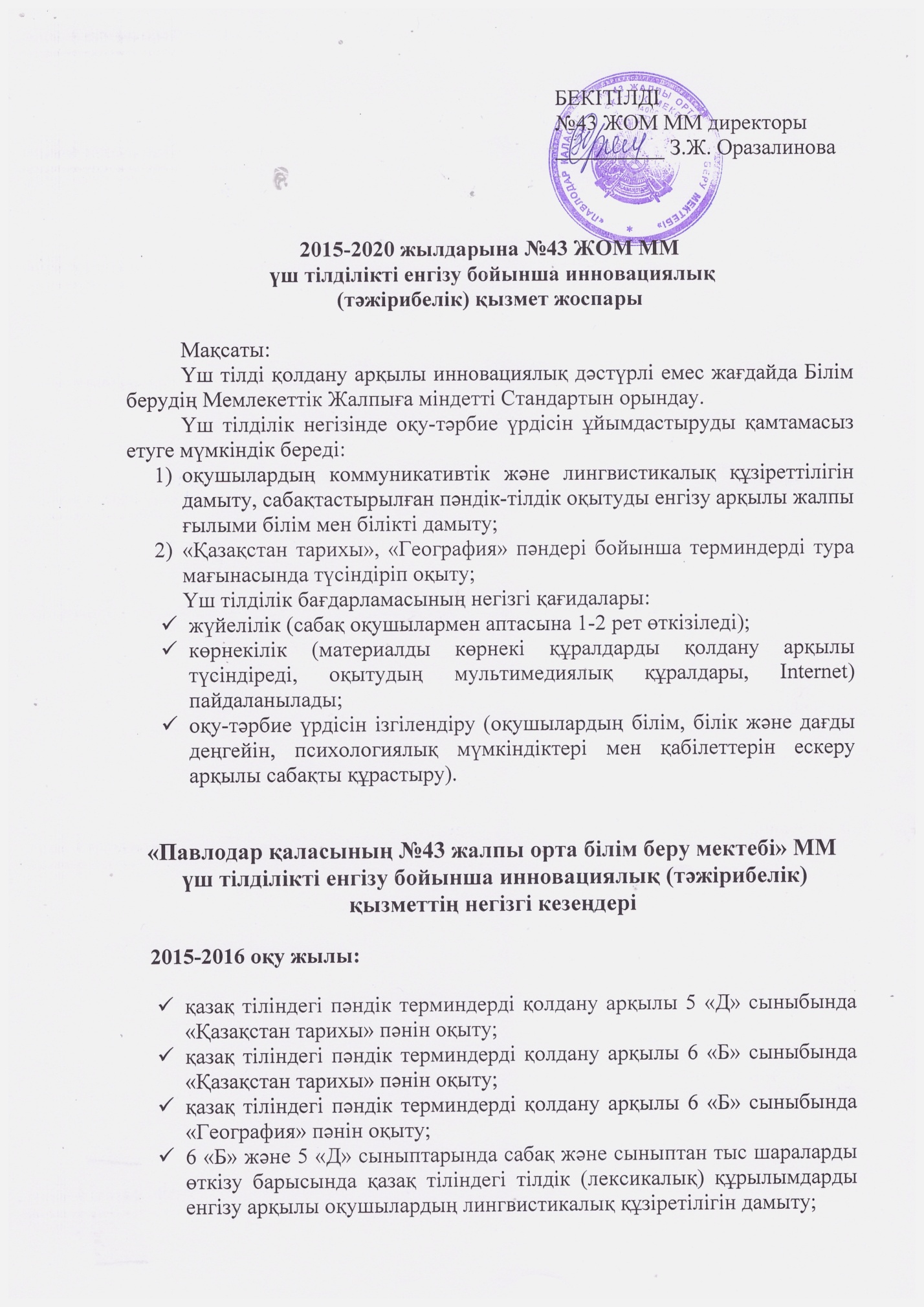  2016-2017 оқу жылы:5 «А», 5 «Б», 5 «В» сыныптарында қазақ тіліндегі пәндік терминдерді қолдану арқылы оқушылардың коммуникативтік құзіретілігін дамыту;6 «Д» сыныбында қазақ тіліндегі пәндік терминдерді қолдану арқылы «Қазақстан тарихы» пәнін оқыту;6 «Д» сыныбында қазақ тіліндегі пәндік терминдерді қолдану арқылы «География» пәнін оқыту;7 «Б» сыныбында қазақ тіліндегі пәндік терминдерді қолдану арқылы «Қазақстан тарихы» пәнін оқыту;7 «Б» сыныбында қазақ тіліндегі пәндік терминдерді қолдану арқылы «География» пәнін оқыту;5 «А», 5 «Б», 5 «В», 6 «Д», 7 «Б»  сыныптарында сабақ және сыныптан тыс шараларды өткізу барысында қазақ тіліндегі тілдік (лексикалық) құрылымдарды енгізу арқылы оқушылардың лингвистикалық құзіретілігін дамыту;5 «А», 5 «Б», 5 «В», 6 «Д», 7 «Б» сыныптарында қазақ тіліндегі коммуникативтік-қызметтік операцияларды жүзеге асыру арқылы оқушылардың коммуникативтік құзіретілігін дамыту.2017-2018 оқу жылы:5 «А», 5 «Б», 5 «В», 5 «Г», 5 «Д», 5 «Е» сыныптарында қазақ тіліндегі пәндік терминдерді қолдану арқылы «Қазақстан тарихы» пәнін оқыту;6 «А», 6 «Б», 6 «В» сыныптарында қазақ тіліндегі пәндік терминдерді қолдану арқылы «Қазақстан тарихы» пәнін оқыту;6 «А», 6 «Б», 6 «В» сыныптарында қазақ тіліндегі пәндік терминдерді қолдану арқылы «География» пәнін оқыту;7 «Д» сыныбында қазақ тіліндегі пәндік терминдерді қолдану арқылы «Қазақстан тарихы» пәнін оқыту;7 «Д» сыныбында қазақ тіліндегі пәндік терминдерді қолдану арқылы «География» пәнін оқыту;8 «Б» сыныбында қазақ тіліндегі пәндік терминдерді қолдану арқылы «Қазақстан тарихы» пәнін оқыту;8 «Б» сыныбында қазақ тіліндегі пәндік терминдерді қолдану арқылы «География» пәнін оқыту;6 «А», 6 «Б», 6 «В», 7 «Д», 8 «Б»  сыныптарында сабақ және сыныптан тыс шараларды өткізу барысында қазақ тіліндегі тілдік (лексикалық) құрылымдарды енгізу арқылы оқушылардың лингвистикалық құзіретілігін дамыту;6 «А», 6 «Б», 6 «В», 7 «Д», 8 «Б» сыныптарында қазақ тіліндегі коммуникативтік-қызметтік операцияларды жүзеге асыру арқылы оқушылардың коммуникативтік құзіретілігін дамыту.2018-2019 оқу жылы:5 сыныптарда қазақ тіліндегі пәндік терминдерді қолдану арқылы «Қазақстан тарихы» пәнін оқыту;6 «А», 6 «Б», 6 «В», 6 «Г», 6 «Д», 6 «Е» сыныптарында қазақ тіліндегі пәндік терминдерді қолдану арқылы «Қазақстан тарихы» пәнін оқыту;6 «А», 6 «Б», 6 «В», 6 «Г», 6 «Д», 6 «Е» сыныптарында қазақ тіліндегі пәндік терминдерді қолдану арқылы «География» пәнін оқыту;7 «А», 7 «Б», 7 «В» сыныптарында қазақ тіліндегі пәндік терминдерді қолдану арқылы «Қазақстан тарихы» пәнін оқыту;7 «А», 7 «Б», 7 «В» сыныптарында қазақ тіліндегі пәндік терминдерді қолдану арқылы «География» пәнін оқыту;8 «Д» сыныбында қазақ тіліндегі пәндік терминдерді қолдану арқылы «Қазақстан тарихы» пәнін оқыту;8 «Д» сыныбында қазақ тіліндегі пәндік терминдерді қолдану арқылы «География» пәнін оқыту;9 «Б» сыныбында қазақ тіліндегі пәндік терминдерді қолдану арқылы «Қазақстан тарихы» пәнін оқыту;9 «Б» сыныбында қазақ тіліндегі пәндік терминдерді қолдану арқылы «География» пәнін оқыту;7 «А», 7 «Б», 7 «В», 8 «Д», 9 «Б»  сыныптарында сабақ және сыныптан тыс шараларды өткізу барысында қазақ тіліндегі тілдік (лексикалық) құрылымдарды енгізу арқылы оқушылардың лингвистикалық құзіретілігін дамыту;7 «А», 7 «Б», 7 «В», 8 «Д», 9 «Б» сыныптарында қазақ тіліндегі коммуникативтік-қызметтік операцияларды жүзеге асыру арқылы оқушылардың коммуникативтік құзіретілігін дамыту.Пән мазмұнына негізделе құрылған мәтінге талдау тапсырмаларын енгізу, оқушыларды мәтін мазмұнын түсінуге, негізгі ойды талқылауға және тексеруге тарту.2019-2020 оқу жылы:5 сыныптарда қазақ тіліндегі пәндік терминдерді қолдану арқылы «Қазақстан тарихы» пәнін оқыту;6 сыныптарда қазақ тіліндегі пәндік терминдерді қолдану арқылы «Қазақстан тарихы» пәнін оқыту;7 «А», 7 «Б», 7 «В», 7 «Г», 7 «Д», 7 «Е»  сыныптарында қазақ тіліндегі пәндік терминдерді қолдану арқылы «География» пәнін оқыту;8 «А», 8 «Б», 8 «В» сыныптарында қазақ тіліндегі пәндік терминдерді қолдану арқылы «Қазақстан тарихы» пәнін оқыту;8 «А», 8 «Б», 8 «В» сыныптарында қазақ тіліндегі пәндік терминдерді қолдану арқылы «География» пәнін оқыту;9 «Д» сыныбында қазақ тіліндегі пәндік терминдерді қолдану арқылы «Қазақстан тарихы» пәнін оқыту;9 «Д» сыныбында қазақ тіліндегі пәндік терминдерді қолдану арқылы «География» пәнін оқыту;10 «Б» сыныбында қазақ тіліндегі пәндік терминдерді қолдану арқылы «Қазақстан тарихы» пәнін оқыту;10 «Б» сыныбында қазақ тіліндегі пәндік терминдерді қолдану арқылы «География» пәнін оқыту; 5, 6, 7, 8, 9 «Д», 10 «Б» сыныптарында сабақ және сыныптан тыс шараларды өткізу барысында қазақ тіліндегі тілдік (лексикалық) құрылымдарды енгізу арқылы оқушылардың лингвистикалық құзіретілігін дамыту;5, 6, 7, 8, 9 «Д», 10 «Б» сыныптарында қазақ тіліндегі коммуникативтік-қызметтік операцияларды жүзеге асыру арқылы оқушылардың коммуникативтік құзіретілігін дамыту.Пән мазмұнына негізделе құрылған мәтінді талдау тапсырмаларын енгізу, оқушыларды мәтін мазмұнын түсінуге, негізгі ойды талқылауға және оны тексеруге тарту;5, 6, 7, 8, 9 «Д», 10 «Б» сыныптарында сабақ және сыныптан тыс шараларды өткізу барысында қазақ тіліндегі тілдік (лексикалық) құрылымдарды енгізу арқылы оқушылардың лингвистикалық құзіретілігін дамыту;Барлық тілдік қызметтерді дамыту, сондай-ақ  тапсырмаларға оқылым және айтылымды енгізу. 